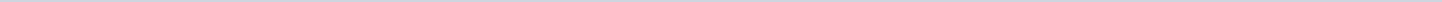 Index (43 onderwerpen)1 Vragen GroenLinks over recyclebare bekers Paasvee2 Schriftelijke vragen Seniorenpartij Realisatie  uitbreiding  Woonwagenkamp Valkoog3 Vervolgvragen deel 2 De Luwe Stek (SP)4 Aanvullende vragen D66 landbouwgif5 Vragen GroenLinks over landbouwgif6 Vraag omzetting Korte Bosweg 45 't Zand: Mosselwiel (CDA)7 Vraag mbt toezegging evaluatierapportage teruggenomen taken van de Omgevingsdienst (Seniorenpartij)8 Vragen activiteitensubsidie JessLokaal9 Vervolg vragen GroenLinks Alleenverdienersproblematiek10 Diverse vragen en antwoorden rekenkameronderzoek Subsidiebeleid OVV 5 maart 202411 Mondelingen vragen OV 6 maart Abbestede 8 D6612 Vragen VVD inzake openbaar toilet Markt Schagen
13 Vervolgvragen Luwe Stek (SP)14 Vragen Wens4U Afhandeling fixi meldingen15 Vragen Oldskoel Seniorenpartij Schagen16 Technische vraag Reddingsbrigade Sint Maartenszee (CDA)17 Technische vraag stand van zaken mbt pre-smp (Seniorenpartij)18 Technische vragen vaststellen bestemmingsplan Abbestede 8 te Callantsoog (Seniorenpartij)19 Vragen van gemeenteraad over rekenkameronderzoek subsidiebeleid20 Vragen JessLokaal ove revaluatie regionale verblijfsrecreatie21 Technische vragen Abbestede 8 (D66)22 Vragen VVD over microturbines binnen bebouwd gebied23 Plustaken omgevingsdienst24 Vragen woningbouw (D66)25 Gedoogbeschikking recreatiepark De Luwe Stek (Seniorenpartij)26 Alleenverdienersproblematiek (GroenLinks)27 Aanvullende vragen woningbouwmarktonderzoek D6628 Luwe Stek (SP)29 Vragen nav RIM energiearmoede PvdA30 Vragen Crisis Noodopvang Schagen (D66)31 Vragen Groenlinks opvang vluchtelingen32 Vragen nav rapport Fietsersbond (VVD)33 Vragen schietoefeningen Defensie (SP)34 Vragen RIM 119a De Omloop (PvdA)35 Vragen CDA over de lange termijn planning36 Vragen WvG Bogtmanweg Seniorenpartij37 Vragen D66 opzegging overeenkomst Nes 3238 Vragen Burgerberaad Seniorenpartij39 Vragen RIM 121 Muggenburg Zuid (PvdA)40 Vragen WvG Bogtmanweg (D66)41 Jess Lokaal Technische Vragen over bestemming van de woningen aan de Zeeweg boven de winkels42 Vraag over lening SSG (D66)43 Vragen RIM 120 Grondprijzenbrief 2024 (PvdA)Vragen GroenLinks over recyclebare bekers PaasveeAanvullende informatieMetadataDocumenten (1)Schriftelijke vragen Seniorenpartij Realisatie  uitbreiding  Woonwagenkamp ValkoogAanvullende informatieMetadataDocumenten (1)Vervolgvragen deel 2 De Luwe Stek (SP)Aanvullende informatieMetadataDocumenten (1)Aanvullende vragen D66 landbouwgifAanvullende informatieMetadataDocumenten (1)Vragen GroenLinks over landbouwgifAanvullende informatieMetadataDocumenten (1)Vraag omzetting Korte Bosweg 45 't Zand: Mosselwiel (CDA)Aanvullende informatieMetadataDocumenten (1)Vraag mbt toezegging evaluatierapportage teruggenomen taken van de Omgevingsdienst (Seniorenpartij)Aanvullende informatieMetadataDocumenten (1)Vragen activiteitensubsidie JessLokaalAanvullende informatieMetadataDocumenten (2)Vervolg vragen GroenLinks AlleenverdienersproblematiekAanvullende informatieMetadataDocumenten (2)Diverse vragen en antwoorden rekenkameronderzoek Subsidiebeleid OVV 5 maart 2024Aanvullende informatieMetadataDocumenten (1)Mondelingen vragen OV 6 maart Abbestede 8 D66Aanvullende informatieMetadataDocumenten (3)Vragen VVD inzake openbaar toilet Markt Schagen
Aanvullende informatieMetadataDocumenten (2)Vervolgvragen Luwe Stek (SP)Aanvullende informatieMetadataDocumenten (2)Vragen Wens4U Afhandeling fixi meldingenAanvullende informatieMetadataDocumenten (2)Vragen Oldskoel Seniorenpartij SchagenAanvullende informatieMetadataDocumenten (3)Technische vraag Reddingsbrigade Sint Maartenszee (CDA)Aanvullende informatieMetadataDocumenten (2)Technische vraag stand van zaken mbt pre-smp (Seniorenpartij)Aanvullende informatieMetadataDocumenten (2)Technische vragen vaststellen bestemmingsplan Abbestede 8 te Callantsoog (Seniorenpartij)Aanvullende informatieMetadataDocumenten (2)Vragen van gemeenteraad over rekenkameronderzoek subsidiebeleidAanvullende informatieMetadataDocumenten (3)Vragen JessLokaal ove revaluatie regionale verblijfsrecreatieAanvullende informatieMetadataDocumenten (2)Technische vragen Abbestede 8 (D66)Aanvullende informatieMetadataDocumenten (8)Vragen VVD over microturbines binnen bebouwd gebiedAanvullende informatieMetadataDocumenten (2)Plustaken omgevingsdienstAanvullende informatieMetadataDocumenten (1)Vragen woningbouw (D66)Aanvullende informatieMetadataDocumenten (2)Gedoogbeschikking recreatiepark De Luwe Stek (Seniorenpartij)Aanvullende informatieMetadataDocumenten (2)Alleenverdienersproblematiek (GroenLinks)Aanvullende informatieMetadataDocumenten (2)Aanvullende vragen woningbouwmarktonderzoek D66Aanvullende informatieMetadataDocumenten (3)Luwe Stek (SP)Aanvullende informatieMetadataDocumenten (2)Vragen nav RIM energiearmoede PvdAAanvullende informatieMetadataDocumenten (2)Vragen Crisis Noodopvang Schagen (D66)Aanvullende informatieMetadataDocumenten (2)Vragen Groenlinks opvang vluchtelingenAanvullende informatieMetadataDocumenten (3)Vragen nav rapport Fietsersbond (VVD)Aanvullende informatieMetadataDocumenten (4)Vragen schietoefeningen Defensie (SP)Aanvullende informatieMetadataDocumenten (2)Vragen RIM 119a De Omloop (PvdA)Aanvullende informatieMetadataDocumenten (2)Vragen CDA over de lange termijn planningAanvullende informatieMetadataDocumenten (2)Vragen WvG Bogtmanweg SeniorenpartijAanvullende informatieMetadataDocumenten (2)Vragen D66 opzegging overeenkomst Nes 32Aanvullende informatieMetadataDocumenten (2)Vragen Burgerberaad SeniorenpartijAanvullende informatieMetadataDocumenten (2)Vragen RIM 121 Muggenburg Zuid (PvdA)Aanvullende informatieMetadataDocumenten (2)Vragen WvG Bogtmanweg (D66)Aanvullende informatieMetadataDocumenten (2)Jess Lokaal Technische Vragen over bestemming van de woningen aan de Zeeweg boven de winkelsAanvullende informatieMetadataDocumenten (2)Vraag over lening SSG (D66)Aanvullende informatieMetadataDocumenten (2)Vragen RIM 120 Grondprijzenbrief 2024 (PvdA)Aanvullende informatieMetadataDocumenten (2)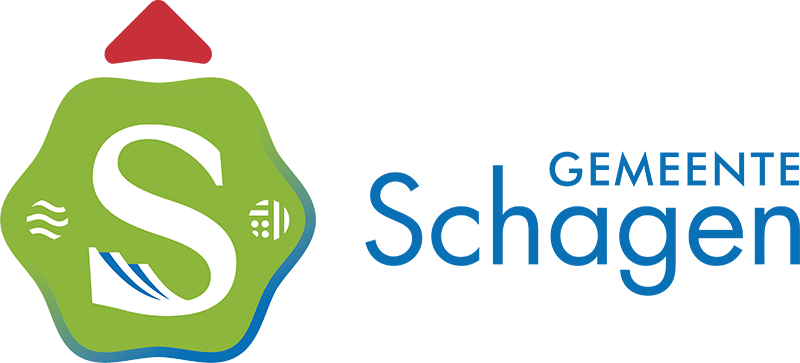 Gemeente SchagenAangemaakt op:Gemeente Schagen29-03-2024 00:48Technische vragenPeriode: 2024Datum vraag27-03-2024Betrokken partijenGroenLinksIndienerB. SintenieLaatst gewijzigd27-03-2024 09:41ZichtbaarheidOpenbaarStatusOpenstaand#Naam van documentPub. datumInfo1.Vragen GroenLinks over recyclebare bekers Paasvee27-03-2024PDF,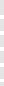 59,36 KB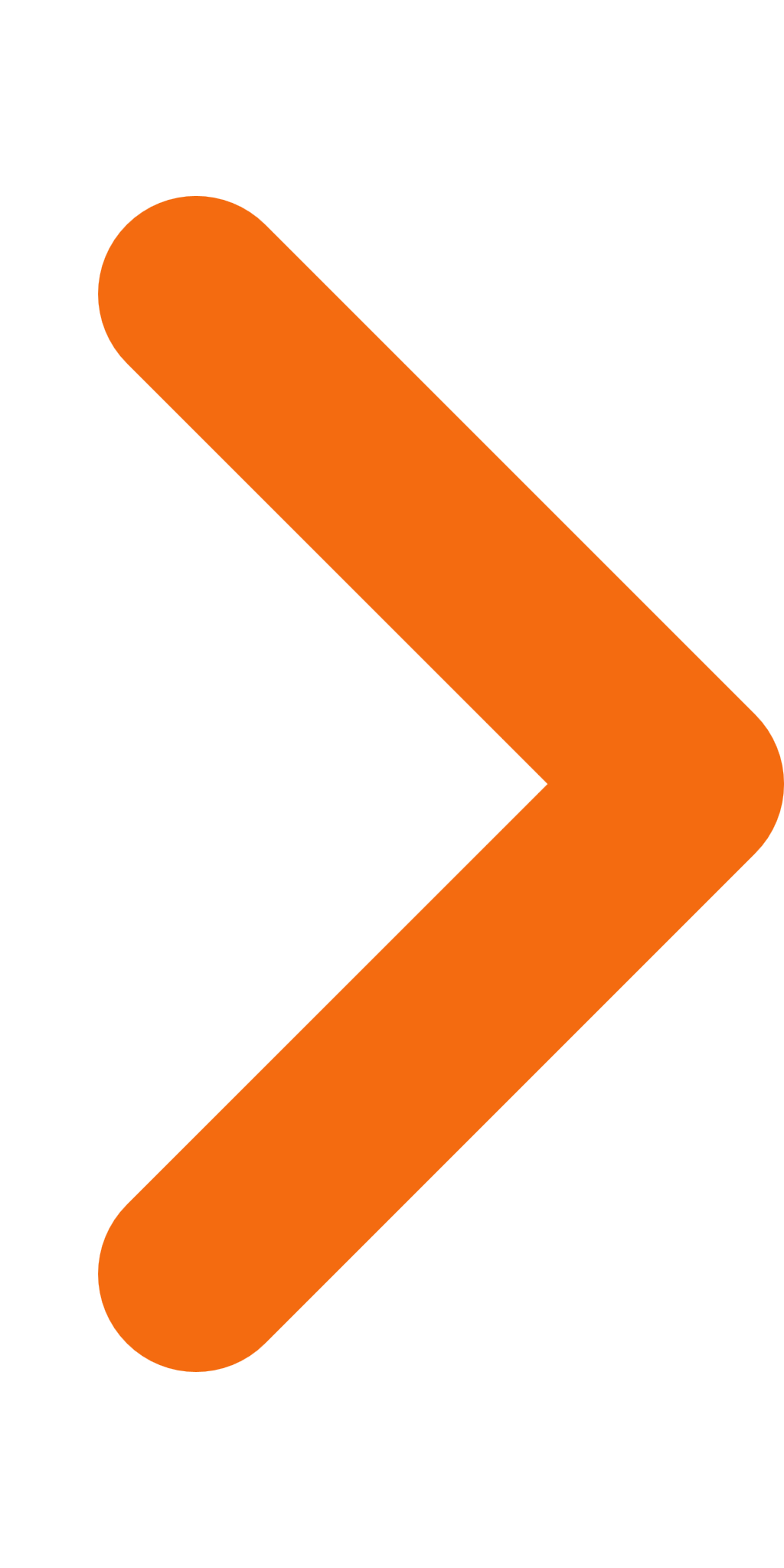 Betrokken partijenSeniorenpartijIndienerC. QuintLaatst gewijzigd25-03-2024 14:15ZichtbaarheidOpenbaarStatusOpenstaand#Naam van documentPub. datumInfo1.Schriftelijke vragen Seniorenpartij Realisatie uitbreiding Woonwagenkamp Valkoog25-03-2024PDF,112,86 KBDatum vraag18-03-2024Betrokken partijenSPLaatst gewijzigd18-03-2024 09:52ZichtbaarheidOpenbaarStatusOpenstaand#Naam van documentPub. datumInfo1.Vervolgvragen 2 Luwe Stek SP18-03-2024PDF,35,96 KBDatum vraag08-03-2024Betrokken partijenD66IndienerF. JansenLaatst gewijzigd08-03-2024 10:28ZichtbaarheidOpenbaarStatusOpenstaand#Naam van documentPub. datumInfo1.Aanvullende vragen D66 landbouwgif08-03-2024PDF,148,62 KBDatum vraag08-03-2024Betrokken partijenGroenLinksIndienerL. RitecoLaatst gewijzigd08-03-2024 09:32ZichtbaarheidOpenbaarStatusOpenstaand#Naam van documentPub. datumInfo1.Vragen GroenLinks over landbouwgif08-03-2024PDF,120,63 KBDatum vraag06-03-2024Betrokken partijenCDALaatst gewijzigd06-03-2024 10:57ZichtbaarheidOpenbaarStatusOpenstaand#Naam van documentPub. datumInfo1.Vragen CDA Korte Bosweg 45 't Zand - Mosselwiel06-03-2024PDF,105,61 KBDatum vraag01-03-2024Betrokken partijenSeniorenpartijIndienerC. QuintLaatst gewijzigd01-03-2024 16:22ZichtbaarheidOpenbaarStatusOpenstaand#Naam van documentPub. datumInfo1.Technische vraag mbt toezegging evaluatierapportage teruggenomen taken van de Omgevingsdienst (Seniorenpartij)01-03-2024PDF,113,94 KBDatum vraag24-03-2024Betrokken partijenJessLokaalDatum afdoening26-03-2024Laatst gewijzigd26-03-2024 15:40ZichtbaarheidOpenbaarStatusAfgehandeld#Naam van documentPub. datumInfo1.Vragen Activiteitensubsidie raad maart 202426-03-2024PDF,77,06 KB2.Beantwoording vragen activiteiten subsidie raad maart 202426-03-2024PDF,92,24 KBDatum vraag08-03-2024Betrokken partijenGroenLinksIndienerL.RitecoDatum afdoening22-03-2024Laatst gewijzigd22-03-2024 11:34ZichtbaarheidOpenbaarStatusAfgehandeld#Naam van documentPub. datumInfo1.Vervolgvragen GroenLinks alleenverdienersproblematiek08-03-2024PDF,173,34 KB2.Beantwoording vervolgvragen GroenLinks alleenverdienersproblematiek22-03-2024PDF,176,38 KBDatum vraag05-03-2024Betrokken partijenDiverse Datum afdoening20-03-2024Laatst gewijzigd20-03-2024 17:15ZichtbaarheidOpenbaarStatusAfgehandeld#Naam van documentPub. datumInfo1.Diverse vragen en antwoorden rekenkameronderzoek Subsidiebeleid OVV 5 maart 202420-03-2024PDF,78,14 KBDatum vraag06-03-2024Betrokken partijenD66Datum afdoening11-03-2024Laatst gewijzigd19-03-2024 12:01ZichtbaarheidOpenbaarStatusAfgehandeld#Naam van documentPub. datumInfo1.Beantwoording mondelinge vragen OV 6 maart Abbestede 8 D6611-03-2024PDF,65,60 KB2.Reactie beantwoording mondelinge vragen OV 6 maart Abbestede 8 D6611-03-2024PDF,272,41 KB3.Reactie beantwoording mondelinge vragen OV 6 maart Abbestede 8 D66 beantwoording19-03-2024PDF,453,88 KBDatum vraag28-02-2024Betrokken partijenVVD IndienerA.M. LigthartLaatst gewijzigd12-03-2024 16:47ZichtbaarheidOpenbaarStatusAfgehandeld#Naam van documentPub. datumInfo1.Vragen VVD inzake openbaar toilet Markt Schagen28-02-2024PDF,90,05 KB2.Beantwoording Vragen VVD openbaar toilet Markt Schagen12-03-2024PDF,95,11 KBDatum vraag04-03-2024Betrokken partijenSPDatum afdoening12-03-2024Laatst gewijzigd12-03-2024 10:19ZichtbaarheidOpenbaarStatusAfgehandeld#Naam van documentPub. datumInfo1.Vervolgvragen Luwe Stek SP04-03-2024PDF,1,33 MB2.Beantwoording vervolgvragen Luwe Stek SP12-03-2024PDF,100,54 KBDatum vraag22-02-2024Betrokken partijenWens4UIndienerM. BredewoldDatum afdoening08-03-2024Laatst gewijzigd08-03-2024 09:43ZichtbaarheidOpenbaarStatusAfgehandeld#Naam van documentPub. datumInfo1.Vragen Wens4U Afhandeling fixi meldingen22-02-2024PDF,68,13 KB2.Beantwoording vragen Wens4U Afhandeling Fixi meldingen08-03-2024PDF,100,23 KBDatum vraag28-02-2024Betrokken partijenSeniorenpartij Schagen IndienerC. QuintTussentijds antwoordBinnengekomen op 1 maart 2024Datum afdoening07-03-2024Laatst gewijzigd07-03-2024 15:10ZichtbaarheidOpenbaarStatusAfgehandeld#Naam van documentPub. datumInfo1.Vragen OldSkoel Seniorenpartij28-02-2024PDF,50,51 KB2.Tussenantwoord vragen OldSkoel Seniorenpartij (beantwoording door college)01-03-2024PDF,136,24 KB3.Beantwoording vragen Seniorenpartij Schagen n.a.v. wijziging bestuur Stichting Oldskoel (beantwoording door bestuur Oldskoel)07-03-2024PDF,66,72 KBDatum vraag01-03-2024Betrokken partijenCDAIndienerD. BurgerLaatst gewijzigd06-03-2024 07:50ZichtbaarheidOpenbaarStatusAfgehandeld#Naam van documentPub. datumInfo1.Technische vragen mbt Reddingsbrigade Sint Maartenszee (CDA)01-03-2024PDF,146,72 KB2.Beantwoording technische vragen mbt Reddingsbrigade Sint Maartenszee (CDA)06-03-2024PDF,157,50 KBDatum vraag01-03-2024Betrokken partijenSeniorenpartijIndienerC. QuintDatum afdoening05-03-2024Laatst gewijzigd05-03-2024 21:19ZichtbaarheidOpenbaarStatusAfgehandeld#Naam van documentPub. datumInfo1.Technische vraag stand van zaken mbt pre-smp (Seniorenpartij)01-03-2024PDF,113,60 KB2.Beantwoording Vragen Seniorenpartij Stand van zaken Pre-SMP05-03-2024PDF,162,14 KBDatum vraag01-03-2024Betrokken partijenSeniorenpartijIndienerC. QuintDatum afdoening05-03-2024Laatst gewijzigd05-03-2024 20:52ZichtbaarheidOpenbaarStatusAfgehandeld#Naam van documentPub. datumInfo1.Technische vragen bestemmingsplan Abbestede 8 te Callantsoog01-03-2024PDF,106,95 KB2.Beantwoording Technische vragen bestemmingsplan Abbestede 8 Callantsoog05-03-2024PDF,167,34 KBDatum vraag27-02-2024Betrokken partijenJessLokaal en PvdADatum afdoening05-03-2024Laatst gewijzigd05-03-2024 11:42ZichtbaarheidOpenbaarStatusAfgehandeld#Naam van documentPub. datumInfo1.Vragen van gemeenteraad over rekenkameronderzoek subsidiebeleid05-03-2024PDF,46,10 KB2.BeantwoordingTechnVragenRekenkameronderzoekSubsidiebeleid05-03-2024PDF,52,89 KB3.Beantwoording TechnVragenRekenkameronderzoekSubsidiebeleid bijlage Budgetsubsidies 2018-2023 (gecategoriseerd)05-03-2024PDF,154,83 KBDatum vraag20-02-2024Betrokken partijenJessLokaalIndienerJ. KruijerDatum afdoening04-03-2024Laatst gewijzigd04-03-2024 15:10ZichtbaarheidOpenbaarStatusAfgehandeld#Naam van documentPub. datumInfo1.Vragen JessLokaal over evaluatie regionale verblijfsrecreatie20-02-2024PDF,118,56 KB2.Beantwoording Vragen JessLokaal over evaluatie regionale verblijfsrecreatie - Schagen04-03-2024PDF,226,09 KBDatum vraag26-02-2024Betrokken partijenD66IndienerH. VogelDatum afdoening01-03-2024Laatst gewijzigd04-03-2024 13:18ZichtbaarheidOpenbaarStatusAfgehandeld#Naam van documentPub. datumInfo1.Technische vragen D66 Abbestede 8 Callantsoog26-02-2024PDF,272,95 KB2.Aanvullende vraag D66 Abbestede 8 Callantsoog29-02-2024PDF,268,25 KB3.Beantwoording technische vraag Abbestede 8 Callantsoog D6601-03-2024PDF,300,26 KB4.Beantwoording aanvullende vraag D66 Abbestede 8 Callantsoog01-03-2024PDF,448,98 KB5.Aanvullende vragen (2) D66 Abbestede 8 Callantsoog01-03-2024PDF,79,29 KB6.20240304 Aanvullende vragen (2) D66 Abbestede 8 Callantsoog beantwoording04-03-2024PDF,200,89 KB7.20240304 Aanvullende vragen D66 Abbestede 8 bijlage brief gem Zijpe 14-12-2009 met toezegging zomeroning op te nemen in wijizgingsplan04-03-2024PDF,181,09 KB8.20240304 Aanvullende vragen D66 Abbestede 8 bijlage collegebesluit 23-11-2009 gem Zijpe zomerwoning valt onder overgangsrecht04-03-2024PDF,490,42 KBDatum vraag20-02-2024Betrokken partijenVVD IndienerR. Takes Datum afdoening01-03-2024Laatst gewijzigd01-03-2024 15:19ZichtbaarheidOpenbaarStatusAfgehandeld#Naam van documentPub. datumInfo1.Vragen VVD over microturbines binnen bebouwd gebied20-02-2024PDF,29,12 KB2.Beantwoording vragen VVD over microturbines binnen bebouwd gebied01-03-2024PDF,126,93 KBDatum vraag22-02-2024Betrokken partijenSPIndienerW. RijndersDatum afdoening01-03-2024Laatst gewijzigd01-03-2024 09:41ZichtbaarheidOpenbaarStatusAfgehandeld#Naam van documentPub. datumInfo1.Vraag en antwoord SP Plustaken omgevingsdienst01-03-2024PDF,57,68 KBDatum vraag31-01-2024Betrokken partijenD66Datum afdoening20-02-2024Laatst gewijzigd20-02-2024 12:23ZichtbaarheidOpenbaarStatusAfgehandeld#Naam van documentPub. datumInfo1.vragen woningbouw D6631-01-2024PDF,35,82 KB2.Beantwoording vragen woningbouw D6620-02-2024PDF,143,39 KBDatum vraag29-01-2024Betrokken partijenSeniorenpartijIndienerC. QuintDatum afdoening14-02-2024Laatst gewijzigd19-02-2024 14:17ZichtbaarheidOpenbaarStatusAfgehandeld#Naam van documentPub. datumInfo1.Vraag gedoogbeschikking recreatiepark de Luwe Stek Seniorenpartij29-01-2024PDF,39,68 KB2.Beantwoording Vraag gedoogbeschikking recreatiepark de Luwe Stek Seniorenpartij Schagen14-02-2024PDF,111,41 KBDatum vraag31-01-2024Betrokken partijenGroenLinksIndienerL. RitecoDatum afdoening16-02-2024Laatst gewijzigd19-02-2024 14:17ZichtbaarheidOpenbaarStatusAfgehandeld#Naam van documentPub. datumInfo1.Vragen Groenlinks alleenverdienersproblematiek31-01-2024PDF,66,92 KB2.Beantwoording vragen GroenLinks Alleenverdienersproblematiek16-02-2024PDF,115,68 KBDatum vraag22-01-2024Betrokken partijenD66Datum afdoening14-02-2024Laatst gewijzigd14-02-2024 09:51ZichtbaarheidOpenbaarStatusAfgehandeld#Naam van documentPub. datumInfo1.Aanvullende vragen woningmarktonderzoek D6622-01-2024PDF,76,73 KB2.20240213 Beantwoording Aanvullende vragen woningmarktonderzoek D66 19 januari 2024 DEFINITIEF14-02-2024PDF,316,95 KB3.20240213 Beantwoording Aanvullende vragen woningmarktonderzoek D66 19 januari 2024 DEFINITIEF Addendum14-02-2024PDF,1,21 MBDatum vraag05-02-2024Betrokken partijenSPDatum afdoening14-02-2024Laatst gewijzigd14-02-2024 09:28ZichtbaarheidOpenbaarStatusAfgehandeld#Naam van documentPub. datumInfo1.Luwe Stek SP05-02-2024PDF,18,72 KB2.Beantwoording technische vragen SP Luwe Stek14-02-2024PDF,59,65 KBDatum vraag18-01-2024Betrokken partijenPvdADatum afdoening13-02-2024Laatst gewijzigd13-02-2024 10:04ZichtbaarheidOpenbaarStatusAfgehandeld#Naam van documentPub. datumInfo1.vragen nav RIM energiearmoede PvdA18-01-2024PDF,46,91 KB2.Beantwoording vragen nav RIM energiearmoede PvdA13-02-2024PDF,94,06 KBDatum vraag06-02-2024Betrokken partijenD66Datum afdoening07-02-2024Laatst gewijzigd07-02-2024 10:44ZichtbaarheidOpenbaarStatusAfgehandeld#Naam van documentPub. datumInfo1.Vraag CNO Schagen D6606-02-2024PDF,32,70 KB2.20240207 Beantwoording vraag CNO Schagen D6607-02-2024PDF,70,92 KBDatum vraag31-01-2024Betrokken partijenGroenLinksIndienerL. RitecoDatum afdoening02-02-2024Laatst gewijzigd02-02-2024 16:45ZichtbaarheidOpenbaarStatusAfgehandeld#Naam van documentPub. datumInfo1.Vragen Groenlinks opvang vluchtelingen31-01-2024PDF,174,92 KB2.Vragen Groenlinks opvang vluchtelingen beantwoording02-02-2024PDF,173,32 KB3.Vragen Groenlinks opvang vluchtelingen beantwoording- CNO locatiescan binnen gemeente Schagen02-02-2024PDF,142,23 KBDatum vraag22-01-2024Betrokken partijenVVDDatum afdoening02-02-2024Laatst gewijzigd02-02-2024 08:32ZichtbaarheidOpenbaarStatusAfgehandeld#Naam van documentPub. datumInfo1.Vragen rapport Fietsersbond VVD22-01-2024PDF,42,38 KB2.01a Beantwoording vragen rapport Fietsersbond VVD02-02-2024PDF,106,75 KB3.01b Beantwoording vragen rapport Fietsersbond VVD - bijlage Berekening gemiddelde fietsparkeerdruk per deelgebied centrum Schagen02-02-2024PDF,407,19 KB4.01c Beantwoording vragen rapport Fietsersbond VVD - bijlage Inventarisatie en kwaliteitsonderzoek fietsparkeren in het centrum van Schagen02-02-2024PDF,6,05 MBDatum vraag22-01-2024Betrokken partijenSPDatum afdoening01-02-2024Laatst gewijzigd01-02-2024 14:00ZichtbaarheidOpenbaarStatusAfgehandeld#Naam van documentPub. datumInfo1.Vragen schietoefeningen Defensie SP22-01-2024PDF,23,40 KB2.Beantwoording schietoefeningen Defensie SP01-02-2024PDF,117,28 KBDatum vraag29-12-2023Betrokken partijenPvdAIndienerM. van MusscherDatum afdoening31-01-2024Laatst gewijzigd31-01-2024 13:09ZichtbaarheidOpenbaarStatusAfgehandeld#Naam van documentPub. datumInfo1.Vragen RIM 119a De Omloop (PvdA)29-12-2023PDF,216,19 KB2.Beantwoording vragen De Omloop (PvdA)31-01-2024PDF,147,63 KBDatum vraag25-01-2024Betrokken partijenCDADatum afdoening30-01-2024Laatst gewijzigd30-01-2024 07:47ZichtbaarheidOpenbaarStatusAfgehandeld#Naam van documentPub. datumInfo1.Vragen CDA over de lange termijn planning25-01-2024PDF,99,50 KB2.Beantwoording vragen LTP infoavond incl. vragen CDA30-01-2024PDF,128,53 KBDatum vraag22-01-2024Betrokken partijenSeniorenpartijDatum afdoening23-01-2024Laatst gewijzigd23-01-2024 15:40ZichtbaarheidOpenbaarStatusAfgehandeld#Naam van documentPub. datumInfo1.Vraag vestiging WvG project Bogtmanweg Seniorenpartij22-01-2024PDF,40,29 KB2.Antwoorden vragen vestiging WvG project Bogtmanweg Seniorenpartij23-01-2024PDF,118,13 KBDatum vraag19-01-2024Betrokken partijenD66IndienerH. VogelDatum afdoening23-01-2024Laatst gewijzigd23-01-2024 15:39ZichtbaarheidOpenbaarStatusAfgehandeld#Naam van documentPub. datumInfo1.Vragen D66 opzegging overeenkomst Nes 3219-01-2024PDF,94,97 KB2.Beantwoording vragen D66 opzegging overeenkomst Nes 32 (def)23-01-2024PDF,97,72 KBDatum vraag22-01-2024Betrokken partijenSeniorenpartijDatum afdoening22-01-2024Laatst gewijzigd22-01-2024 11:05ZichtbaarheidOpenbaarStatusAfgehandeld#Naam van documentPub. datumInfo1.Vraag Burgerberaad Seniorenpartij22-01-2024PDF,40,23 KB2.Beantwoording Burgerberaad Seniorenpartij22-01-2024PDF,40,45 KBDatum vraag29-12-2023Betrokken partijenPvdAIndienerM. van MusscherDatum afdoening19-01-2024Laatst gewijzigd19-01-2024 12:24ZichtbaarheidOpenbaarStatusAfgehandeld#Naam van documentPub. datumInfo1.Vragen RIM 121 Muggenburg Zuid (PvdA)29-12-2023PDF,219,15 KB2.Beantwoording Vragen RIM 121 Muggenburg Zuid (PvdA)19-01-2024PDF,243,25 KBDatum vraag16-01-2024Betrokken partijenD66Datum afdoening18-01-2024Laatst gewijzigd18-01-2024 14:20ZichtbaarheidOpenbaarStatusAfgehandeld#Naam van documentPub. datumInfo1.Vragen WvG Bogtmanweg D6616-01-2024PDF,29,73 KB2.Beantwoording vragen WvG Bogtmanweg D6618-01-2024PDF,97,25 KBDatum vraag15-12-2023Betrokken partijenJessLokaalIndienerH. KrögerDatum afdoening10-01-2024Laatst gewijzigd10-01-2024 16:19ZichtbaarheidOpenbaarStatusAfgehandeld#Naam van documentPub. datumInfo1.Jess Lokaal Technische vragen over bestemming van de woningen aan de Zeeweg boven de winkels15-12-2023PDF,50,16 KB2.Jess Lokaal beantwooording technische vragen over bestemming van de woningen aan de Zeeweg boven de winkels10-01-2024PDF,93,49 KBDatum vraag22-12-2023Betrokken partijenD66IndienerF. JansenDatum afdoening10-01-2024Laatst gewijzigd10-01-2024 16:08ZichtbaarheidOpenbaarStatusAfgehandeld#Naam van documentPub. datumInfo1.Technische vraag D66 Lening SSG27-12-2023PDF,15,62 KB2.Beantwoording Technische vraag D66 Lening SSG10-01-2024PDF,60,14 KBDatum vraag29-12-2023Betrokken partijenPvdAIndienerM. van MusscherDatum afdoening05-01-2024Laatst gewijzigd05-01-2024 13:26ZichtbaarheidOpenbaarStatusAfgehandeld#Naam van documentPub. datumInfo1.Vragen RIM 120 Grondprijzenbrief 2024 (PvdA)29-12-2023PDF,227,52 KB2.Beantwoording Vragen RIM 120 Grondprijzenbrief 2024 (PvdA)05-01-2024PDF,188,06 KB